โครงการเตรียมความพร้อมในการเป็นอาจารย์ผู้สอน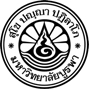 หลักสูตรพยาบาลศาสตรมหาบัณฑิต คณะพยาบาลศาสตร์ มหาวิทยาลัยบูรพา๑. ชื่ออาจารย์ผู้ขอรับการเตรียมความพร้อม (Mentee)……………………………………………………………………………………….……………2. ชื่ออาจารย์พี่เลี้ยง (Mentor)…………………………………………………………………………………………………………………….….……………3. รายวิชาที่ต้องการเตรียมความพร้อมในการเป็นอาจารย์ผู้สอน (ระบุรายวิชาและหัวข้อเรื่อง)........................................................................................................................................................................................................................................................................................................................................................................................................................................................................................................................................................................................................................4. ระยะเวลาเตรียมความพร้อม (ระบุภาคเรียน/ ปีการศึกษาและช่วงระยะวันที่ที่ชัดเจน)ภาคเรียนที่............/......................ช่วงวันที่…………….…………………………….………… ถึงวันที่…………………………………....………….……..๕. วัตถุประสงค์ในการเตรียมความพร้อมฯ (เขียนเป็นข้อ ๆ)........................................................................................................................................................................................................................................................................................................................................................................................................................................................................................................................................................................................................................6. แผนการดำเนินงานเพื่อให้บรรลุตามวัตถุประสงค์ (ระบุกิจกรรมและระยะเวลาให้ชัดเจน)........................................................................................................................................................................................................................................................................................................................................................................................................................................................................................................................................................................................................................................................................................................................................................................................................................................................................................................................................................................................................................................๗. ข้อตกลงร่วมกันระหว่างอาจารย์ผู้ขอรับการเตรียมความพร้อมและอาจารย์พี่เลี้ยง  เห็นด้วย  ข้อคิดเห็นเพิ่มเติม……………………………………………………………………………………………………………………………………….…………………………………………………………………………………………………………………………………………………………………………………….ลงนาม..................................................................(..........................................................................) อาจารย์ผู้ขอรับการเตรียมความพร้อมลงนาม....................................................................(...........................................................................) 	อาจารย์พี่เลี้ยง	       วัน/เดือน/ปี...................................................................